ФЕДЕРАЛЬНОЕ АГЕНТСТВО ЖЕЛЕЗНОДОРОЖНОГО ТРАНСПОРТА Федеральное государственное бюджетное образовательное учреждение высшего образования«Петербургский государственный университет путей сообщения Императора Александра I»(ФГБОУ ВО ПГУПС)Кафедра «Строительство дорог транспортного комплекса»ПРОГРАММАпроизводственной практики«ПРОИЗВОДСТВЕННО-УПРАВЛЕНЧЕСКАЯ ПРАКТИКА» (Б2.П.2)для направления08.03.01 «Строительство» по профилю«Автомобильные дороги и аэродромы» Форма обучения – очнаяСанкт-Петербург2018 ЛИСТ СОГЛАСОВАНИЙ 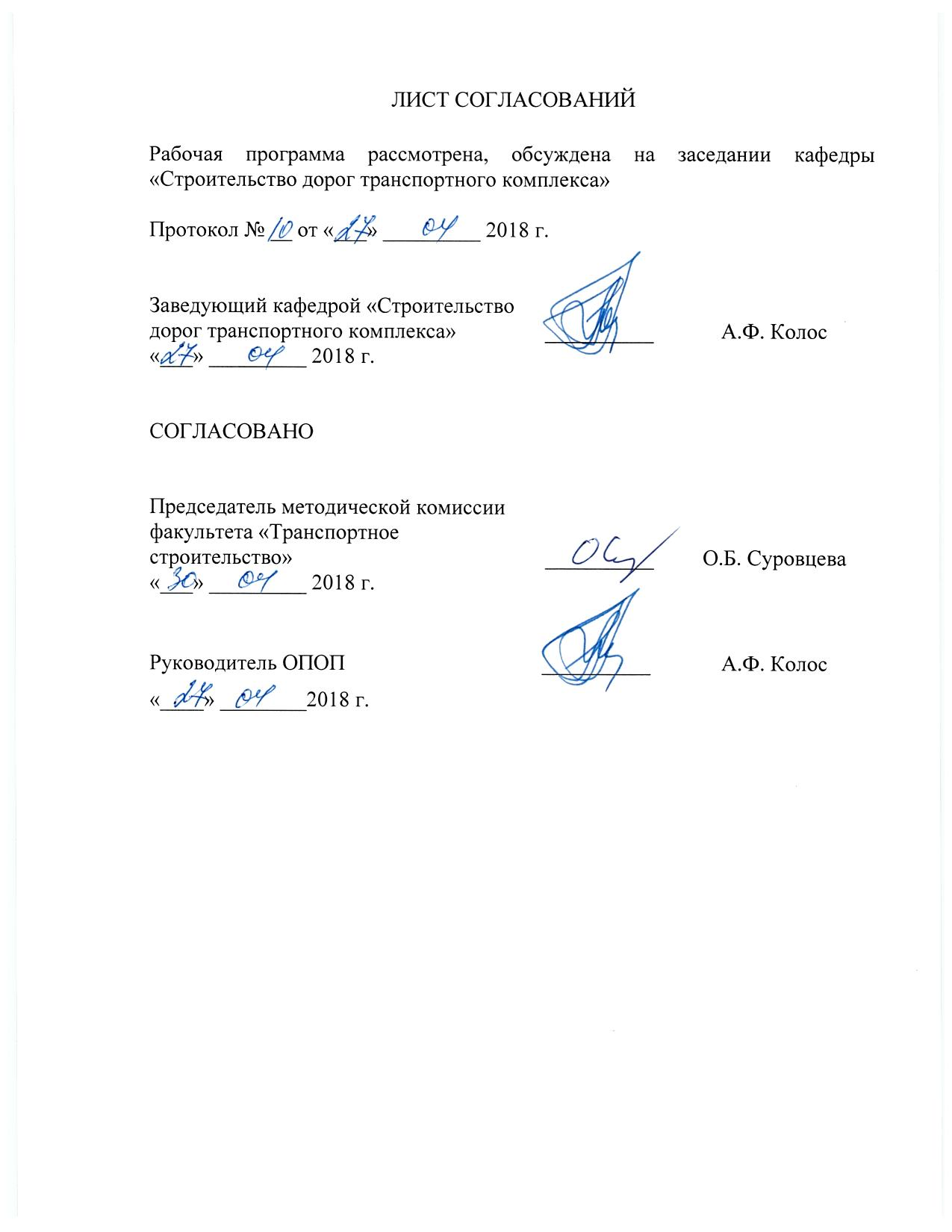 Рабочая программа рассмотрена, обсуждена на заседании кафедры «Строительство дорог транспортного комплекса»Протокол № __ от «___» _________ . 1. Вид практики, способы и формы ее проведенияПрограмма составлена в соответствии с ФГОС ВО, утвержденным «12» марта ., приказ № 201 по направлению 08.03.01 «Строительство», по производственной практике «Производственно-управленческая практика».Вид практики – производственная практика.Тип практики: практика по получению профессиональных умений и опыта профессиональной деятельности (в том числе технологическая практика).Способ проведения практики – стационарная или выездная.Практика проводится путем выделения в календарном учебном графике непрерывного периода учебного времени для проведения производственной практики.Практика проводится на предприятиях (в организациях) и научно-исследовательских подразделениях автодорожной отрасли, транспортного строительства и других отраслей экономики, а также в структурных подразделениях университетского комплекса, соответствующих направлению подготовки.Проведение «Производственно-управленческой практики» закреплено за профессорско-преподавательским составом кафедры «Строительство дорог транспортного комплекса».Целью прохождения практики является формирование компетенций или их части, указанных в разделе 2 настоящей программы.Задачами практики является получение профессиональных умений и опыта профессиональной деятельности, указанных в разделе 2 настоящей программы.2. Перечень планируемых результатов обучения при прохождении практики, соотнесенных с планируемыми результатами освоения основной профессиональной образовательной программыПланируемыми результатами прохождения практики является приобретение знаний, умений, навыков и/или опыта деятельности.В результате прохождения практики обучающийся должен:ЗНАТЬ:нормативную базу проектирования, строительства и эксплуатации автодорожного транспорта;  состав разделов проектной документации на строительство линейных объектов;правила комплектования комплектов рабочих чертежей при разработке проектов строительства, реконструкции автомобильных дорог;виды документов, разрабатываемых в ходе выполнения строительно-монтажных работ;общую систему строительного надзора в строительстве, методы контроля качества строительства;принципы формирования сметной стоимости строительной продукции;законы и правила межличностного взаимодействия для успешной коммуникации и организации работы коллектива.УМЕТЬ:определять объемы основных работ по строительству объектов автомобильных дорог;определять потребность в основных строительных машинах и механизмах;вести техническую документацию в ходе выполнения строительно-монтажных работ, в том числе составлять акты выполненных работ, акты на скрытые работы и т.д.;осуществлять технический и авторский надзор за строительством;разрабатывать исполнительную документацию по объектам капитального строительства;контролировать соответствие фактических объемов выполненных работ проекту;контролировать соответствие рабочей документации проекту, а также действующим стандартам, техническим условиям и другим действующим нормативным документам;определять, формулировать, выдавать задания исполнителям и контролировать их выполнение;находить оптимальные решения производственных задач и ситуаций.ВЛАДЕТЬ:навыками работы с нормативной и методической документацией для проектирования и строительства объектов автодорожной инфраструктуры;навыками управления производством и производственными коллективами;навыками анализа сметной стоимости строительно-монтажных работ;методами определения объемов основных строительных работ;навыками рационального подбора состава машин и механизмов для производства строительно-монтажных работ;умением заполнять отчетную техническую документацию при производстве строительно-монтажных работ;навыками определения основных показателей качества строительной продукции;навыками определения соответствия строительной продукции действующим стандартам, техническим условиям и действующим нормативным документам. ОПЫТ ДЕЯТЕЛЬНОСТИ:опыт производственно-технологической и производственно-управленческой деятельности;опыт монтажно-наладочной и сервисно-эксплуатационной деятельности;опыт предпринимательской деятельности.Приобретенные знания, умения, навыки и/или опыт деятельности, характеризующие формирование компетенций, осваиваемых при прохождении данной практики, позволяют решать профессиональные задачи, приведенные в соответствующем перечне по видам профессиональной деятельности в п. 2.4 общей характеристики основной профессиональной образовательной программы (ОПОП).Прохождение практики направлено на формирование следующих общепрофессиональных компетенций (ОПК):умение использовать нормативные правовые документы в профессиональной деятельности (ОПК-8).Освоение ОПОП направлено на формирование следующих профессиональных компетенций (ПК), соответствующих видам профессиональной деятельности, на которые ориентирована программа бакалавриата:производственно-технологическая и производственно-управленческая деятельность:знание требований охраны труда, безопасности жизнедеятельности и защиты окружающей среды при выполнении строительно-монтажных, ремонтных работ и работ по реконструкции строительных объектов (ПК-5);способностью проводить анализ технической и экономической эффективности работы производственного подразделения и разрабатывать меры по ее повышению (ПК-7);способностью вести подготовку документации по менеджменту качества и типовым методам контроля качества технологических процессов на производственных участках, организацию рабочих мест, способность осуществлять техническое оснащение, размещение и обслуживание технологического оборудования, осуществлять контроль соблюдения технологической дисциплины, требований охраны труда и экологической безопасности (ПК-9);знанием организационно-правовых основ управленческой и предпринимательской деятельности в сфере строительства и жилищно-коммунального хозяйства, основ планирования работы персонала и фондов оплаты труда (ПК-10);владением методами осуществления инновационных идей, организации производства и эффективного руководства работой людей, подготовки документации для создания системы менеджмента качества производственного подразделения (ПК-11);способностью разрабатывать оперативные планы работы первичных производственных подразделений, вести анализ затрат и результатов производственной деятельности, составление технической документации, а также установленной отчетности по утвержденным формам (ПК-12);монтажно-наладочная и сервисно-эксплуатационная деятельность:способностью организовать профилактические осмотры, ремонт, приемку и освоение вводимого оборудования, составлять заявки на оборудование и запасные части, готовить техническую документацию и инструкции по эксплуатации и ремонту оборудования, инженерных систем (ПК-19);способностью осуществлять организацию и планирование технической эксплуатации зданий и сооружений, объектов жилищно-коммунального хозяйства с целью обеспечения надежности, экономичности и безопасности их функционирования (ПК-20);предпринимательская деятельность:знанием основ ценообразования и сметного нормирования в строительстве и жилищно-коммунальном хозяйстве, способность разрабатывать меры по повышению технической и экономической эффективности работы строительных организаций и организаций жилищно-коммунального хозяйства (ПК-21).Область профессиональной деятельности обучающихся, прошедших данную практику, приведена в п. 2.1 общей характеристики ОПОП.Объекты профессиональной деятельности обучающихся, прошедших данную практику, приведены в п. 2.2 общей характеристики ОПОП.3. Место практики в структуре основной профессиональной образовательной программыПрактика «Производственно-управленческая практика» (Б2.П.2) относится к Блоку 2 «Практики» и является обязательной.4. Объем практики и ее продолжительностьПрактика проводится в летний период.Для очной формы обучения:5. Содержание практики Первая неделя: прибытие на предприятие. Изучение организационной структуры управления предприятием, характера и содержания работы подразделения, принявшего обучающегося на практику.Вторая - четвертая недели: работа в подразделении – участие в принятии организационных решений, управлении производством (решение задач охраны труда, повышения технической и экономической эффективности работы подразделения, менеджмента качества, планирования деятельности, разработки и контроля хода технологических процессов, проверки и наладки оборудования и т.д.). Выполнение индивидуального задания, выданного руководителем практики от Университета. Написание и оформление отчета по практике.6. Формы отчетностиПо итогам практики обучающимся составляется отчет с учетом индивидуального задания, выданного руководителем практики от Университета.Структура отчета по практике  представлена в фонде оценочных средств.После прибытия на предприятие и оформления направления на практику в отделе кадров (отделе управления персоналом), обучающийся направляет в электронном виде отсканированное направление на практику с отметкой о прибытии в адрес руководителя по практике кафедры, ответственной за организацию практики. После завершения практики, предприятие ставит отметку об убытии с практики в направлении на практику.Направление на практику с отметками предприятия о прибытии и убытии обучающегося на практику, сдается на кафедру, ответственную за организацию практики.Отчетными документами о прохождении производственно-управленческой практики являются:7. Фонд оценочных средств для проведения промежуточной аттестации обучающихся по практикеФонд оценочных средств по практике является неотъемлемой частью программы практики и представлен отдельным документом, рассмотренным на заседании кафедры и утвержденным заведующим кафедрой.8. Перечень основной и дополнительной учебной литературы, нормативно-правовой документации и других изданий, необходимых для проведения практики8.1 Перечень основной учебной литературы, необходимой для прохождения практикиИзыскания и проектирование автомобильных дорог [Текст]: учебник: в 2 кн. / Г. А. Федотов, П. И. Поспелов. - Москва : Академия, 2015. - Кн. 1: для студентов вузов, обучающихся по специальности "Автомобильные дороги и аэродромы" направления подготовки "Транспортное строительство" и направлению подготовки бакалавров "Строительство" (профиль подготовки "Автомобильные дороги". - 489 с.Изыскания и проектирование автомобильных дорог [Текст]: учебник: в 2 кн. / Г. А. Федотов, П. И. Поспелов. - Москва: Академия, 2015. - (Высшее образование) (Бакалавриат). - ISBN 978-5-4468-1032-1. Кн. 2: для студентов вузов, обучающихся по специальности "Автомобильные дороги и аэродромы" направления подготовки "Транспортное строительство" и направлению подготовки бакалавров "Строительство" (профиль подготовки "Автомобильные дороги". - 415 с.8.2 Перечень дополнительной учебной литературы, необходимой для прохождения практикиБабков В.Ф. Проектирование автомобильных дорог [Текст]: Учебник для вузов по спец. "Автомобильные дороги" и "Мосты и тоннели": В 2/кн. Ч.2 / В. Ф. Бабков, О. В. Андреев, М. С. Замахаев; ред. В. Ф. Бабков. - 3-е изд., перераб. и доп. - М. : Транспорт, 1970. - 315 с : ил.8.3 Перечень нормативно-правовой документации, необходимой для прохождения практикиТранспортная стратегия Российской Федерации на период до 2030 года [Текст] : материалы Слушаний Комиссии по экономическому развитию и предпринимательству и Рабочей группы по структурной модернизации экономики и национальным инфраструктурным проектам, 4 февраля 2013 г. / Обществ. палата Рос. Федерации ; [под ред. В. Л. Белозерова]. - Москва : Общественная палата РФ, 2013. - 159 с.СП 34.13330.2012Автомобильные дороги. Актуализированная редакция СНиП 2.05.02-85*.ГОСТ 33149-2014 Дороги автомобильные общего пользования. Правила проектирования автомобильных дорог в сложных условиях.8.4 Другие издания, необходимые для прохождения практикиБабков В.Ф. Проектирование автомобильных дорог [Текст]: Учебник для вузов по спец. "Автомобильные дороги" и "Мосты и тоннели": В 2/кн. Ч.1 / В.Ф. Бабков, О. В. Андреев, М.С. Замахаев; ред. В.Ф. Бабков. - 3-е изд., перераб. и доп. - М.: Транспорт, 1970. - 400 с : ил. Рыжиков, Ю. И.  Решение научно-технических задач на персональном компьютере [Текст] : для студентов и инженеров / Ю. И. Рыжиков. - СПб. : КОРОНА принт, 2000. - 271 с. : ил.Статистическая обработка инженерно-геологической информации на ЭВМ [Текст] : метод. указания / ПГУПС, каф. "Основания и фундаменты" ; разраб. А.К.Черников. - СПб. : [б. и.], 1995. - 60 с., [3] с. : ил.Применение методов оптимального программирования в строительстве // Методические указания под ред. Серебрякова Д.В. – СПб, 2001, ПГУПС-ЛИИЖТ, 54 с.Оценка сравнительной экономической эффективности конструктивных решений мостов: Метод. указания к курсовому и дипломному проектированию для студ. спец. «Мосты» // Прокудин И.В., Варжников А.Г., Кейзик Л.М.; - СПб.:  ПГУПС, 2005. – 17 с.9. Перечень ресурсов информационно-телекоммуникационной сети «Интернет», необходимых для прохождения практикиЛичный кабинет обучающегося и электронная информационно-образовательная среда. [Электронный ресурс]. – Режим доступа: http://sdo.pgups.ru/  (для доступа к полнотекстовым документам требуется авторизация).Электронный фонд правовой и нормативно-технической документации – Режим доступа: http://docs.cntd.ru/, свободный.Электронно-библиотечная система ЛАНЬ [Электронный ресурс]. Режим доступа: https://e.lanbook.com – Загл. с экрана.Электронная библиотека онлайн «Единое окно к образовательным ресурсам» [Электронный ресурс]. Режим доступа: http://window.edu.ru, свободный. – Загл с экрана.Электронная библиотечная система ibooks.ru [Электронный ресурс]. Режим доступа: http://ibooks.ru/ - Загл с экрана.Дополнительный перечень ресурсов информационно-телекоммуникационной сети «Интернет», необходимых для проведения «Производственно-управленческой практики», определяется руководителем практики.10. Перечень информационных технологий, используемых при проведении практики, включая перечень программного обеспечения и информационных справочных системСистемой информационного обеспечения практики предусматриваются использование единой автоматизированной информационной системы управления Университета (ЕАИСУ) для учета прохождения практики обучающимися.Перечень информационных технологий, используемых при проведении практики:технические средства (персональные компьютеры, интерактивная доска/проектор);перечень электронных ресурсов:Электронно-библиотечная система ЛАНЬ [Электронный ресурс]. Режим доступа:  https://e.lanbook.com/books — Загл. с экрана.;Федеральное агентство по техническому регулированию и метрологии (РОССТАНДАРТ). Официальный сайт [Электронный ресурс]. Режим доступа:  www.gost.ru/wps/portal, свободный. — Загл. с экрана;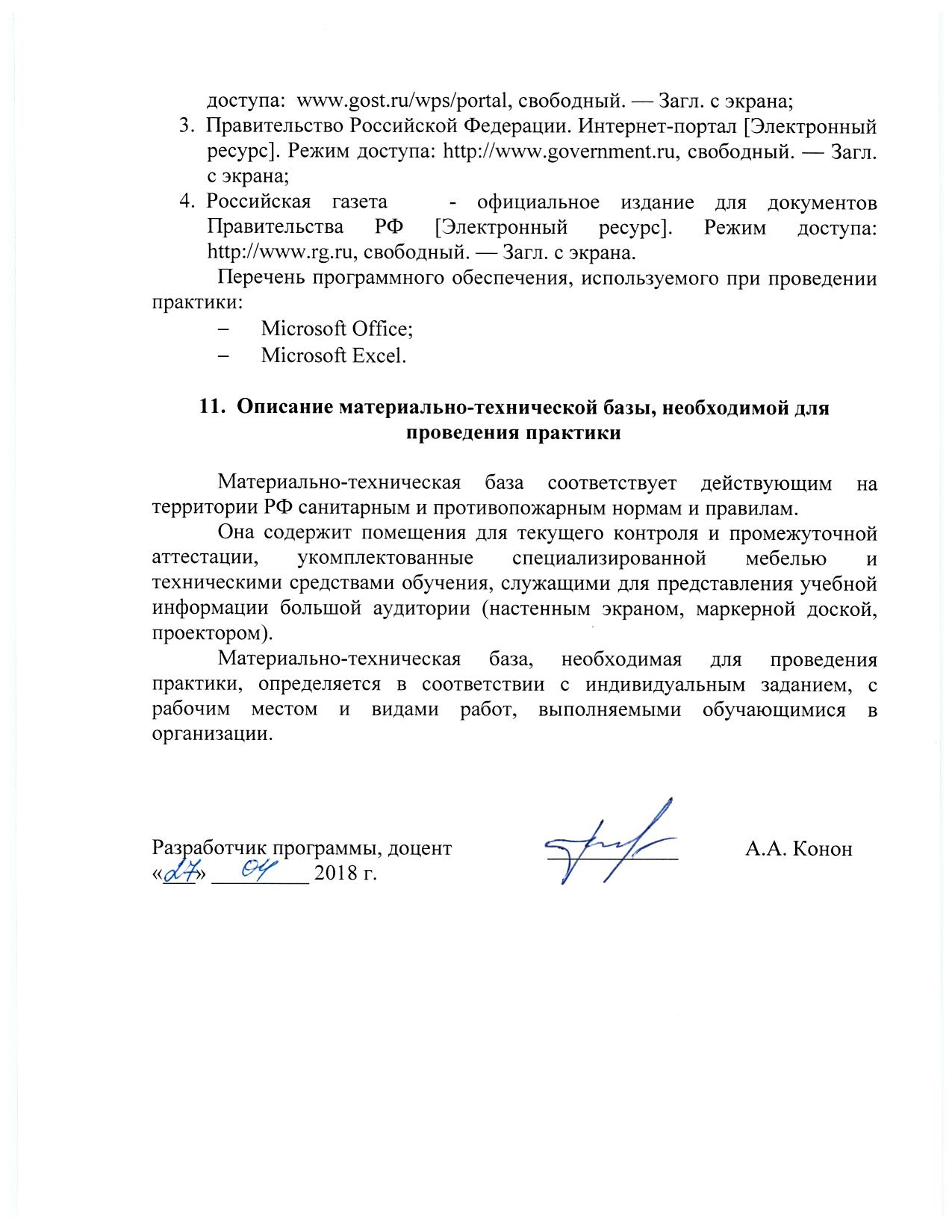 Правительство Российской Федерации. Интернет-портал [Электронный ресурс]. Режим доступа: http://www.government.ru, свободный. — Загл. с экрана;Российская газета   - официальное издание для документов Правительства РФ [Электронный ресурс]. Режим доступа: http://www.rg.ru, свободный. — Загл. с экрана.Перечень программного обеспечения, используемого при проведении практики:Microsoft Office;Microsoft Excel.11.  Описание материально-технической базы, необходимой для проведения практикиМатериально-техническая база соответствует действующим на территории РФ санитарным и противопожарным нормам и правилам.Она содержит помещения для текущего контроля и промежуточной аттестации, укомплектованные специализированной мебелью и техническими средствами обучения, служащими для представления учебной информации большой аудитории (настенным экраном, маркерной доской, проектором).Материально-техническая база, необходимая для проведения практики, определяется в соответствии с индивидуальным заданием, с рабочим местом и видами работ, выполняемыми обучающимися в организации.Заведующий кафедрой «Строительстводорог транспортного комплекса»__________А.Ф. Колос«___» _________ .СОГЛАСОВАНОПредседатель методической комиссии факультета «Транспортное строительство»__________О.Б. Суровцева«___» _________ .Руководитель ОПОП__________А.Ф. Колос«____» ________2018 г.Вид учебной работыВсего часовСеместрВид учебной работыВсего часов6Форма контроля знанийЭЭОбщая трудоемкость: час / з.е.216 / 6216 / 6Продолжительность практики: неделя44Разработчик программы, доцент____________А.А. Конон«___» _________ 2018 г.